Publicado en  el 13/11/2014 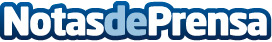 Fersa gana 264.000€ en los primeros nueve meses de 2014Fersa Energías Renovables ha obtenido un resultado positivo de 264.000 euros en los primeros nueve meses de 2014. La compañía ha cerrado el tercer trimestre con una cifra de negocio de 24,8 millones de euros, lo que supone un retroceso del 14,4% respecto al mismo periodo del ejercicio anterior.Datos de contacto:FersaNota de prensa publicada en: https://www.notasdeprensa.es/fersa-gana-264-000-en-los-primeros-nueve-meses_1 Categorias: Sector Energético http://www.notasdeprensa.es